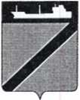 АДМИНИСТРАЦИЯ ТУАПСИНСКОГО ГОРОДСКОГО ПОСЕЛЕНИЯТУАПСИНСКОГО РАЙОНАПОСТАНОВЛЕНИЕот 09.06.2021                                                                                       № 474г. ТуапсеОб утверждении Положения об организации и проведении смотра-конкурса ко Дню охраны объектов культурного наследия Краснодарского края  на территории Туапсинского городского поселенияВ соответствии с подпунктом 2 пункта 3, пунктом 4 статьи 21 Закона Краснодарского края от 23.07.2015 года № 3223-КЗ «Об объектах культурного наследия (памятниках истории и культуры) народов Российской Федерации, расположенных на территории Краснодарского края, на основании Устава Туапсинского городского поселения Туапсинского района, в целях   популяризации        объектов       культурного     и       природного           наследия  п о с т а н о в л я ю:1. Утвердить Положение об организации и проведении смотра-конкурса ко Дню охраны объектов культурного наследия Краснодарского края  на территории Туапсинского городского поселения (прилагается).          2. Общему отделу администрации Туапсинского городского поселения Туапсинского района (Кот А.И.) обнародовать настоящее постановление в установленном порядке.          3. Контроль за выполнением настоящего постановления возложить на заместителя главы администрации Туапсинского городского поселения Туапсинского района Кенцина А.А.                  4. Постановление вступает в силу со дня его обнародования.Глава Туапсинскогогородского поселенияТуапсинского района                                                                    С.В. Бондаренко ПОЛОЖЕНИЕоб организации и проведении смотра-конкурса ко Дню охраныобъектов культурного наследия Краснодарского края на территории Туапсинского городского поселенияРаздел 1Общие положения1.  Настоящее Положение определяет порядок и условия проведения смотра-конкурса ко Дню охраны объектов культурного наследия Краснодарского края на территории Туапсинского городского поселения в следующих номинациях:а) лучший собственник объекта культурного наследия или пользователь им, обеспечивший сохранение объекта культурного наследия, его территории и охранной зоны;б) лучшее средство массовой информации, принимавшее активное участие в освещении вопросов охраны, сохранения и использования объектов культурного наследия;в) лучшая организация, обеспечившая наилучший результат просветительской работы;г) лучшая организация, осуществившая наиболее качественные работы по благоустройству объектов культурного наследия и прилегающих к ним территорий.Раздел 2Организаторы смотра-конкурса2. Организатором смотра-конкурса является администрация Туапсинского городского поселения Туапсинского района. Раздел 3Цели и задачи смотра-конкурса3. Целями и задачами смотра-конкурса являются:   обеспечение сохранности, реставрации, содержания, использования объектов культурного наследия;развитие гражданственности и патриотизма;воспитание уважительного отношения к историческому и культурному прошлому, традициям региона;вовлеченность широкой общественности в сохранение и популяризацию объектов культурного наследия, расположенных на территории города Туапсе; формирование бережного отношения к культурному наследию, связанному с историей Великой Отечественной войны 1941-1945 гг.;включение организаций (учреждений и предприятий) города  в деятельность по благоустройству объектов культурного наследия, расположенных на территории Туапсинского городского поселения.Раздел 4Участники конкурса4. В смотре-конкурсе могут принимать участие предприятия, учреждения, общественные объединения граждан, иные организации различных видов деятельности (далее – участники).Раздел 5Порядок и условия проведения смотра-конкурса5. Смотр-конкурс проводится в четыре этапа:1) Первый этап включает подачу заявлений на участие в смотре-конкурсе в период с 18 апреля до 18 июня. Заявки направляются на электронный адрес отдела культуры администрации Туапсинского городского поселения: tuapse_kultura@mail.ru (форма заявления прилагается);2) Второй этап включает проведение участниками работ по обеспечению сохранения объектов культурного наследия и (или) их популяризации  на территории Туапсинского городского поселения в соответствии с выбранной номинацией, а также формирование материалов о проведенной работе;3) На третьем этапе участники направляют материалы о проведённой работе в рамках смотра-конкурса (текстовый отчет, фото- и (или) видеоматериалы, ссылки на материалы, размещенные в сети Интернет) в срок, не позднее 18 марта, на электронный адрес отдела культуры администрации Туапсинского городского поселения: tuapse_kultura@mail.ru; 4) На четвертом этапе организационный комитет смотра-конкурса на заседании рассматривает представленные материалы, определяет победителей. Награждение победителей осуществляется 18 апреля, в День охраны объектов культурного наследия Краснодарского края.Раздел 6 Критерии оценки6. Представленные участниками работы, содержащие материалы о проведенных мероприятиях в рамках смотра-конкурса, оцениваются по следующим критериям: 6.1. Для собственников объектов культурного наследия или пользователей ими, обеспечивших сохранение объектов культурного наследия, их территории и охранные зоны:техническое состояние объекта культурного наследия, расположенного на территории Туапсинского городского поселения;мероприятия, принимаемые для обеспечения сохранения объекта культурного наследия.6.2. Для средств массовой информации, принимавших активное участие в освещении вопросов охраны, сохранения и использования объектов культурного наследия:соответствие тематической направленности;наличие собственных эксклюзивных материалов;оригинальность подачи материала; достоверность сообщаемых сведений.6.3. Для организаций, проводивших просветительскую работу:соответствие тематической направленности;наличие собственных эксклюзивных материалов;оригинальность подачи материала;достоверность сообщаемых сведений; охват аудитории;доступность просветительских мероприятий всем категориям населения.6.4. Для организаций, проводивших работы по благоустройству объектов культурного наследия и прилегающих к ним территорий:мероприятия, проводимые для благоустройства объекта культурного наследия и прилегающей к нему территории;техническое и санитарное состояние объекта культурного наследия и прилегающей к нему территории после проведенных мероприятий по благоустройству.Раздел 7Награждение победителей смотра-конкурса7. Победителям смотра-конкурса в торжественной обстановке вручается диплом администрации Туапсинского городского поселения.Заявление на участие в смотре-конкурсе ко Дню охраны объектов культурного наследия Краснодарского края на территории Туапсинского городского поселения__________________________________________________________________Номинация смотра-конкурса________________________________________________________________________________________________Наименование организации __________________________________________________________________Почтовый адрес________________________________________________________________Электронный адрес________________________________________________________________________________________________Номер контактного телефона____________________________________________________________________________________________________________________________________________________________________________________________________________________________________________________________________________________________________________ФИО лиц, принимавших активное участие в подготовке к смотру-конкурсу (с указанием должности)________________________________________________________________________________________________дата, подпись, ФИО руководителяПриложение УТВЕРЖДЕНОпостановлением администрации Туапсинского городского поселения от 09.06.2021 г.  № 474Начальник отдела культуры администрации Туапсинского городского поселения Туапсинского районаО.Е. Швалева